COACH 2.0VOORBEREIDENDE THUISOPDRACHTEN BIJEENKOMST B
24 mei: 2e keer informatief van 9.00 - 13.00 uur, bij OyfoGraag voor 22 mei je antwoorden naar mij toesturen, zodat ik de bijeenkomst op jullie input af kan stemmen. (ik hoop dat dit haalbaar is voor jullie)Omdat er nog geen “stage”-plaatsen zijn maken we gebruik van jullie “fictieve “ invalshoeken.Graag naar r.r.vonpiekartz@saxion.nl
OPDRACHT ABekijk als oriëntatie de pagina op de site. 
http://cmkin2school.weebly.com/bijeenkomst-a.htmlFormuleer enkele vragen/opmerkingen rondom de inhoud van deze bijenkomst.Wat wil je nog meer weten, wat heb je nog nodig? OPDRACHT B
Ontwerp zelf een les adhv "format voor het zelf ontwerpen van een les van het SLO", waarbij het Leerplankader SLO + TULE als uitgangspunt worden gebruikt.  Hulplijntjes:Op de site onder http://kunstzinnigeorientatie.slo.nl/lesvoorbeelden kun je ingevulde voorbeelden zien voor jouw vakgebied.Onder http://kunstzinnigeorientatie.slo.nl/leerlijnen/het-creatieve-proces kun je meer info vinden over het creatief proces volgens het SLO.


OPDRACHT C
Als alternatief voor een ervaringsplek kies je een 'virtueel traject', Je kiest 1 van de 2 onderwerpen die je in de Socrative-test aangaf (of je neemt een echte coachingsvraag ).
Niet in het echt dus, maar gebruik dat als een fictief traject. 

Beschrijf wat de reacties op je input kunnen zijn (zowel volgens verwachting als juist volkomen onverwacht een heel andere kant uit).
Hoe zou je op beide inspelen om het de 'goede kant' op te krijgen? 
 
In de volgende bijeenkomst wordt dit door de groep van commentaar voorzien. 
Hoe realistisch zijn de beschreven reacties, hoe passend is de aanpak?
Vraag 1 uit de socrativetest van bijeenkomst 1De volgende coachingsvragen komen naar voren bij enkele basisscholen. Kies er aub twee uit en geef in steekwoorden aan hoe je dit aan zou pakken?
1-Ik vind de methode moet je doen maar saai, hoe kan ik dat actualiseren?
2-Ik wil graag meer vanuit het creatief proces werken, waar moet ik dan opletten?
3-Hoe krijg ik een leerlijn voor elkaar?
4-Ik wil iets nieuws ondernemen voor actuelere thema's, maar weet niet goed hoe en waar te beginnen?
5-Gebeurtenissen uit mijn verleden hebben nog steeds te veel invloed op mijn leven nu en daarom kom ik altijd op zware onderwerpen terecht bij kunstvakken, hoe kan ik dat veranderen?
6- Moet ik eigenlijk wel beoordelen bij kunstvakken?
7- Wij geven altijd op de vrijdagen de kunstlessen" is dat wel goed?
 Antwoorden van deelnemers op  vraag 1;V: nr 4: kijk naar je leerlingen wat ze bezig houdt nr 6: ja je kan het op een andere manier beoordelen, kijk welke vaardigheden erbij komen kijken om tot je 'kunstvak' werkje te komen, vertaal dit in andere competenties bijv. rekenen, taal, geschiedenis ruimtelijk inzicht etc

Mn: vraag 2: creativiteit/fantasie v d kinderen activeren en integreren in proces. Proces wel blijven sturen vanuit eigen rode draad. 6. beoordelen is zeker mogelijk, splitsen in techniek en creativiteit, beoordelen wel stimulerend en opbouwend doen, zonder cijfers is prima

P: 4 wat bedoel je met iets nieuws, wat doe je nu. Actueler dan wat. 6 waar heb jij behoefte aan, en waar hebben de ll behoefte aan. Het klinkt alsof je het nu doet, maar er onzeker over bent of je het accuraat doet.

D: 1 Eerst de vraag duiden: wat vind je saai? Dan naar wat zou je wel willen? Hoe gaan we dat aanpakken 7 Hoe kom je op deze vraag waar loop je tegenaan op vrijdag?
D: ad 4: wat zijn de mogelijkheden qua ruimte en materialen. Welke onderwerpen. Klein beginnen, daarna grotere projecten. ad 7: Geeft dit problemen? welke? waarom zou dit een probleem zijn als je de tijd neemt. Aandacht voor kunst.


P: 7-Je kunt je afvragen waarom je ze altijd op vrijdag geeft. Vind je de kunstlessen waardevol? Wat is het verschil met lessen op vrijdag geven of op andere dagen? Zijn de kinderen op vrijdag net zo geconcentreerd? Je zou de lessen ook kunnen verdelen over de week zodat ze meer geïntegreerd worden of soms een hele korte les tussendoor kan heel zinvol zijn Neem je de kunstvakken serieus dan?

M: Ad 1 Actuele gebeurtenissen bijv. uit het jeugdjournaal erbij betrekken, beeldmateriaal van nu gebruiken. Inhaken op andere vakgebieden. Ad 7 Je zou ernaar kunnen kijken of je "kunstlessen" wat meer kunt verweven in het reguliere aanbod. Het hoeft niet altijd lang te duren. Het kunnen ook korte momenten zijn. Bijvoorbeeld tekenen koppelen aan biologie etc.

B: 2 krijg ik veel 4 hoor je ook veel.

P: 6 neem je de kunstvakken serieus? Vind je dat je het moet beoordelen en hoe? Op inzet? 4 waar haal je je info?
​
OPDRACHT D
Op “stage”. Doe alsof je een intakegesprek hebt met een aan jouw toegewezen fictieve basisschool.Ontwerp een situatieschets voor dit intakegesprek.
Die moet je kunnen relateren aan een fictieve school, met schetsen van mogelijke reacties.Ik weet dat dit een nogal open opdracht is, en dat is ook de bedoeling.Ik hoop op een diversiteit aan antwoorden hiermee te generen.Je mag deze opdracht volgens het creatief proces naar je toe trekkenOriënteer je op het probleem van een ontwerpOnderzoek de mogelijkheden voor het ontwerpVoer dan je ontwerp uitEvalueer je ontwerp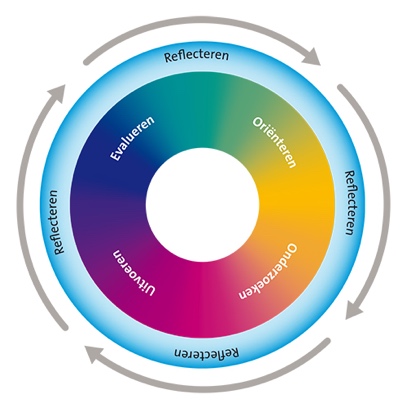 